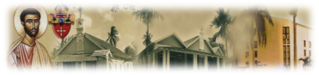 THE PARISH OF ST. BARNABAS
WULFF AND BAILLOU HILL ROADS NASSAU, NEW PROVIDENCE BAHAMASWelcome to St. Barnabas Anglican Church                                        “Exalting the Divine since 1929”.                                                              OUR VISION “To become a vibrant Christ-centred community, united in faith and love, serving the whole man, proclaiming the Good News, and bringing others to a life of fulfillment in God’s Kingdom.”                                                               OUR MISSION 1. For each parishioner to make a greater commitment to their spiritual growth and development.  2. For each parishioner to identify and offer his/her gifts, talents and time to the Church. 3. For the Church to provide more training in all areas. 4. For the Church to reach out to the community in which it is located. 5. For the Church to develop a vibrant youth program and other ministries.Brief Summary of History of the Parish St. Barnabas Church began as a mission out of St. Agnes in October 1928 Foundational stone laid on 1st March 1929 Fr. Senior spearheaded the bringing together of the first congregation
He was succeeded by Fr. Gerald Brooks who later became Bishop of Honduras He was succeeded by Fr. Arthur W. B. Stuffurth. He was succeeded by Fr. John Calnan who served for one year. Fr. Herbert Devall was succeeded by Fr. Calnan. On the 1st July 1944 Fr. John Calnan returned and gave 24 years of service to the Parish. During Fr. Calnan’s time, a number of clergy persons trained under his supervision: Fr. John Larsen, Fr. Arthur Philip Hart, Deacon James Green, Fr. William Thompson, Fr. Drexel W. Gomez, Fr. Gilbert A, Thompson and Fr. Murillo Bonimy. St Barnabas Day in Nassau, Bahamas is normally the climax of a few observances; A Novena, which started on Pentecost Day (nine days of prayer), followed by mission services:Mission Services: Date: Tuesday, June 6th, 2023 & Wednesday, June 7th, 2023. Time: 7:00pm nightly.Theme: “Pressing Forward” (Philippians 3:13-14) Missioner: The Rev’d Fr. Denrick Rolle (Rector of St. Agnes Episcopal Church, Miami, Florida)The Feast of Corpus Christi (ACM Anniversary):Date: Thursday, June 8th, 2023 at 7:00pmTheme: “Jesus Christ, The Food of Life”Officiant & Preacher: The Rev’d Fr. Roderick BainThe Feast of St. Barnabas, Apostle & MartyrDate: Sunday, June 11th, 2023Holy Eucharist at 8:00am:Chief Celebrant: The Venerable Dwight Rolle (Archdeacon & Rector of Christ The King Church, New Providence)Preacher: The Rev’d Fr. Denrick Rolle Solemn Evensong, Procession & Benediction of the Blessed Sacrament at 3:30pm:Officiant: The Rev’d Fr. Kristopher Higgs Preacher: The Rt. Rev’d Laish Z. Boyd (Diocesan Bishop)The theme for this year’s Patronal Celebrations was carefully crafted out of the observation and desire to move forward in this “neo-covid” period. The faith life of all have been shaken because of the devastating pandemic. For some, there was a deepening of faith an overall increased dependence on God, while for others, there has been a falling away, becoming luke-warm or even cold. This is a period of reconciling, collecting and moving forward in an encouraging way, the only way our patron saint knew “ encouraging”.So we, the congregation of St Barnabas Church Nassau Bahamas, greet you all, the congregation of St Barnabas Church Oxford.  We are united in our patron saint and our shared aspirations to serve our communities in the name of Christ.  We trust these greetings will lead to rich relationships into the future, restoring that earlier friendship throughout the 1990s and 2000s  between Fr. Michael Wright and Bishop Gilbert Thompson.   In January this year Deacon Sue Gillingham, with Bishop Laish, visited us at St. Barnabas when we affirmed our intention to deepen these links once again, which resulted in our further correspondence.  We look forward to an exciting partnership on different sides of the pond. Who knows where our shared Patronal Festival might take us? May we be drawn together by encouraging one another in faith.Yours in Christ,Fr. Roderick (Roddy) Bain – RectorFr. Kristopher Higgs- CurateSt. Barnabas, Nassau BahamasFollow us on YouTube @ https://youtube.com/@st.barnabasanglicanchurch4067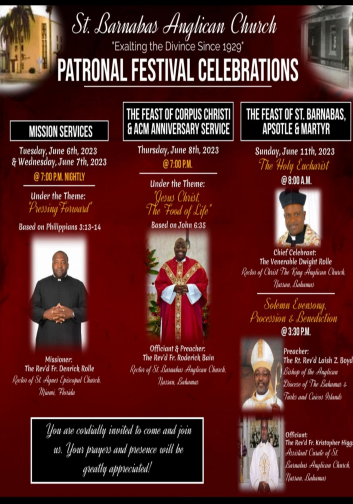 